 Kính gửi: 	- ỦY BAN CHỨNG KHOÁN NHÀ NƯỚC;	        - SỞ GIAO DỊCH CHỨNG KHOÁN HÀ NỘI.     Tên công ty: CÔNG TY CỔ PHẦN KHOÁNG SẢN LUYỆN KIM MÀUMã chứng khoán: KSKĐịa chỉ trụ sở chính: Km15, Quốc lộ 21, Xã Thành Lập, Huyện Lương Sơn, Tỉnh Hòa BìnhĐiện thoại: 0963995646 Người thực hiện công bố thông tin: Lê Đức DũngĐịa chỉ: Km15, Quốc lộ 21, Xã Thành Lập, Huyện Lương Sơn, Tỉnh Hòa BìnhĐiện thoại (di động, cơ quan, nhà riêng): 0972.8383.86		Loại thông tin công bố:    24 giờ   bất thường   theo yêu cầu   định kỳNội dung thông tin công bố (*):Thực hiện việc công bố thông tin theo Thông tư số 155/2015/TT-BTC ngày 06/10/2015 của Bộ Tài chính, Công ty Cổ phần Khoáng sản Luyện kim màu xin báo cáo Quý Uỷ ban và Quý Sở về việc công bố thông tin Báo cáo quản trị năm 2016:Thông tin trên đã được chúng tôi công bố trên trang thông tin điện tử của công ty vào ngày 10/01/2017 tại đường dẫn:http://luyenkimmau.com.vn/home/channel_tintuc.asp?iChannel=48&nChannel=ProductsChúng tôi xin cam kết các thông tin công bố trên đây là đúng sự thật và hoàn toàn chịu trách nhiệm trước pháp luật về nội dung các thông tin đã công bố. Xin trân trọng cảm ơn!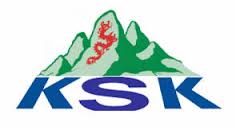 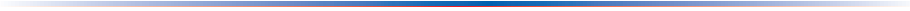 CÔNG TY CP KHOÁNG SẢN LUYỆN KIM MÀU---------------------------------Số: 04/2017/KSKV/v CBTT Báo cáo quản trị năm 2016.CỘNG HOÀ XÃ HỘI CHỦ NGHĨA VIỆT Độc lập - Tự do - Hạnh phúc---------------------------------Hòa Bình, ngày 10  tháng 01 năm 2017Nơi nhận:- Như trên.- Lưu VP.CÔNG TY CP KHOÁNG SẢN LUYỆN KIM MÀUNGƯỜI UQCBTTLÊ ĐỨC DŨNG